Publicado en Madrid el 23/02/2021 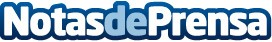 El efecto wabissabi para mejorar la estética facial desde casa, según Wabissabi.comEl envejecimiento facial es difícil de controlar, ya que se trata de un proceso natural y no puede ser evitado por completo. Los diversos productos y cremas para el cuidado facial no suelen tener un efecto contundente para retrasar el envejecimiento, motivo por el cual algunos son considerados ineficientesDatos de contacto:Eduardo Laserna Montoya629456410Nota de prensa publicada en: https://www.notasdeprensa.es/el-efecto-wabissabi-para-mejorar-la-estetica Categorias: Industria Farmacéutica Moda Medicina alternativa http://www.notasdeprensa.es